Вівторок , 31 березня    8 клас  (   мистецтво)                      Доброго дня, шановні  учні та батьки!Тема: Стиль романтизм1. Вивчення нового матеріалу ( коментар)Наприкінці ХVІІІ століття в Німеччині, Великій Британії та Франції виник новий ідейний рух у літературі й мистецтві – романтизм. А з середини ХІХ століття охопив інші країни Європи, Північної та Південної Америки.Романтизм (фр. romantisme – від «роман», що буквально означає «романський», дивне, неймовірне) – напрям у європейській літературі й мистецтві, який виник наприкінці ХVІІІ – на початку ХІХ ст.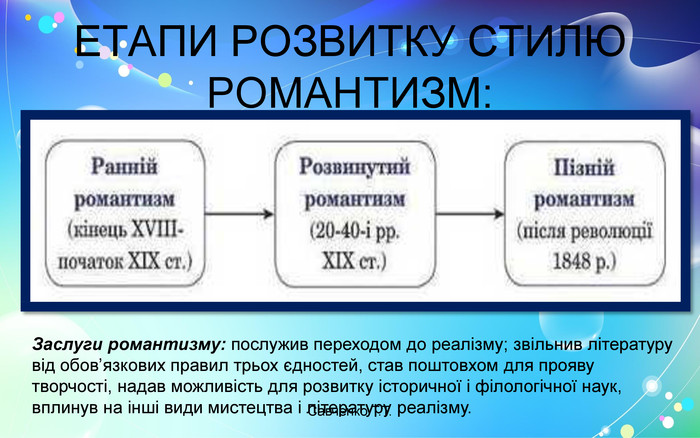 Характерні риси стилю романтизм:Синтез видів та жанрів мистецтваВідмова від суворих норм і правил у художній творчостіСтворення передумов для прояву індивідуальності, втілення ідеалу митця Тяжіння до символіки, демонстративної  умовності формиЦентр художньої системи – особистість, головний конфлікт – особистості й суспільстваЗахоплення фольклором та історизмомНапрями архітектури: історизм,неоготика,невізантійський  напрям Храм Св. Олександра Невського - кафедральний собор  патріарха Болгарської православної церкви. Храм розташований у центрі Софії на площі Олександра Невського і є своєрідною візитівкою столиці Болгарії.https://youtu.be/rFybRlI0pp8Мистецтво романтизму. Скульптура Характерні риси: емоційна напруженість, патетичність, громадянська спрямованість, реалістичність зображень у поєднанні з глибоким символізмомРізновиди скульптури:бюст,статуя (пам'ятник), рельєфи (барельєф, контррельєф), скульптурне оздоблення будівельНа початку ХІХ ст. у скульптурі утвердився наполеонівський ампір – пафосний, офіційний і доволі символічний стиль, у якому митці оздоблювали тріумфальні арки, виготовляли бюсти військових і державних діячів та численних офіційних портретів диктатора Наполеона.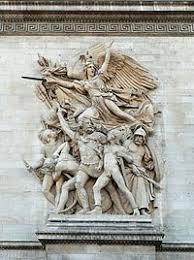 Франсуа Рюдо. Скульптурна група «Марсельєза»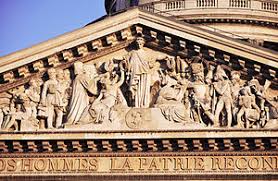 Д. Д’Андже «Скульптурна група для фронтону Пантеона»Фронтон знаменитого Пантеону в Парижі прикрашений скульптурною групою, в центрі якої – алегорія Батьківщини. Вона увінчує видатних людей лавровими вінцями. Напис на фронтоні гласить: «Славетним людям – вдячна Батьківщина».                             5. Домашнє завдання. Підручник $27 ст.212-219join.naurok.ua     Код доступу 359777 Посилання:  https://naurok.com.ua/test/join?gamecode=359777Дякую учням за працю! До нових зустрічей ! Будьте здорові!